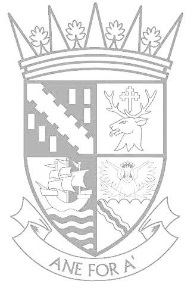 Falkirk CouncilEducation Services Falkirk Learning for Sustainability ShowcaseCamelon Education Centre4 June 20154.00pm – 5.30pmName of School:      Contact Name:       Mobile Tel Number:No of Staff Attending:Are you bringing pupils:                                  Yes                        No              If yes – please give number of pupils   Please give a brief description of what you plan to doWill need access to an electrical socket:       Yes                        No              (Please bring your own extension lead)   Are there any communication or access needs:Please return completed form by Monday 25 May, 2015 to:Fiona DysonEducation ServicesCamelon Education ServicesAbercrombie StreetCamelonFalkirkFK2 4HAe.mail ssi.admin@falkirk.gov.uk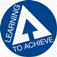 N:\Curriculum Support\Learning for Sustainability\Global Citizenship(new)\Falkirk LfS Showcase\Application form.docx